ПАСПОРТ СПЕЦИАЛИСТА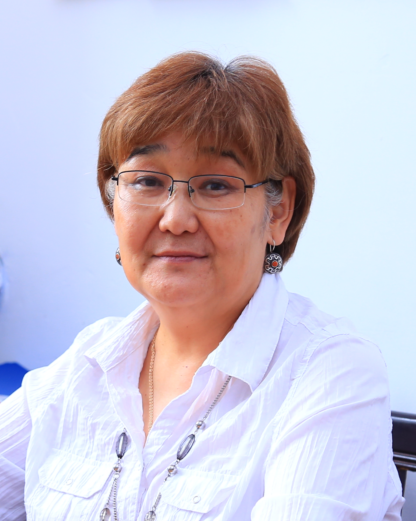  				1. Фамилия _______Ибраева _________________ 				2. Имя ___________Нурила___________________				3. Отчество _________Мукашевна_____________ 				4. Пол ________женский_____________________ 				5. Дата рождения _______09.04.1963___________ 				6. Место рождения ________Бишкек___________         			7. Национальность ________кыргыз___________ 				8. Гражданство _______Кыргызстан___________ Образование ________высшее___________________  _____________________1.  наименование вуза, где учился___Кыргызский государственный университет_2.  год окончания вуза____1986 год________________________________________ Место работы в настоящее время 1. Государство _______Кыргызстан______________________________________ 2 Организация ___Кыргызский национальный аграрный университет им. К.И.Скрябина__ 3. Должность _______Заведующий центра международных образовательных программ___ Наличие ученой степени 1. Степень (К) ___кандидат экономических наук___________________________________ Отрасль наук___Экономика и управление народным хозяйством___________ Шифр специальности (по номенклатуре научных работников) ___08.00.05 _______ Дата присуждения _____23.06.2017 года ______________________________________ 2. Степень (Д) ___________________________________________________ Отрасль наук _____________________________________________________ Шифр специальности (по номенклатуре научных работников) __________ Дата присуждения _________________________________________________ Наличие ученых званий 1. Ученое звание (доцент/снс) ______Доцент____________________________ Специальность ______________Экономика______________________________ Дата присвоения ______________31 марта 2022 год_______________________ 2. Ученое звание (профессор) _____________________________________ Специальность ____________________________________________________ Дата присвоения __________________________________________________ Наличие академических званий 1. Звание ________________________ Академия ______________________ 2. Звание ________________________ Академия ______________________ 1. Количество публикаций __61______ в т.ч. научных ____42___________,монографий ________________, учебно-методических ______19____________,открытий ________________________, изобретений _______________________. Научные труды Основные: шифр научной специальности _________08.00.05_____________ 1. «Problems of ensuring food security of the Kyrgyz Republic», журнал “Агропродовольственная     экономика”, Нижний Новгород: НОО “Профессиональная Наука,  № 6,2021 https://www.elibrary.ru/item.asp?id=47273152 2.  «Использование унимодальных перевозок сельскохозяйственной продукции в транспортно-логистической системе Кыргызской Республике», Вестник ВГАУ, Том 13, 3 (66). 2020 https://www.elibrary.ru/item.asp?id=441849943. «Основные направления совершенствования системы кадрового обеспечения аграрного сектора Кыргызской Республики», Известия ВУЗов Кыргызстана № 10, 2017 https://elibrary.ru/item.asp?id=32826591Основные смежные: шифр научной специальности ___08.00.13___________«Mathematical model of the task of optimizing the production and processing of livestock products»,  The  journal “Vestnik KNAU”, №5 (59), 2021 https://www.elibrary.ru/item.asp?id=48043900«Оценка лесных экосистем Каратал-Жапырыкского государственного природного      заповедника», Eurasian Scientific Association, №10-3 (80), Москва, 2021 https://elibrary.ru/item.asp?id=47248905«Воздействие пандемии COVID-19 на животноводство Ак-Талинского района Кыргызской Республики», Сборник тематических исследований: «Продовольственная безопасность в Евразийском регионе 2020: тематические исследования» https://www.ecfs.msu.ru/images/ECFS_case_studies_2020_RUS.pdf Дата заполнения "_25__" ____сентября_______2022 г.